ЕПИДЕМИОЛОГИЧНА ОБСТАНОВКА ЗА ОБЛАСТ ДОБРИЧПрез периода са регистрирани общо 65 случая на заразни заболявания, от които: 54 случая на грип и остри респираторни заболявания (ОРЗ);Общата заболяемост от грип и ОРЗ за областта е  65,56%ооо на 10000 души.      Регистрирани остри респираторни заболявания (ОРЗ) по възрастови групи през периода: 5 регистрирани случая на заболели от COVID-19. Заболяемост за областта за 14 дни на 1000000 жители към 04.07.2021г. – 9,9 %000 при  14,8%000 за Р. България;4 случая на въздушно-капкова инфекция – 3 на варицела и 1 на туберкулоза;2 случая на чревни инфекции - ентероколит и салмонелоза;На територията на област Добрич през отчетния период няма регистрирани хранителни взривове.ДИРЕКЦИЯ „НАДЗОР НА ЗАРАЗНИТЕ БОЛЕСТИ”Направени проверки на обекти в лечебни заведения за болнична и извънболнична медицинска помощ – 134 бр.Извършени са епидемиологични проучвания на регистрирани заразни болести -11 бр.В отдел Медицински изследвания са изработени проби общо 75 бр. с 4 положителни резултата, от тях: паразитологични – 43 бр. с 3 положителни резултата, и околна среда – 32 бр. с 1 положителен резултат. През консултативния кабинет по СПИН /КАБКИС/ е преминало 1 лице. ДИРЕКЦИЯ „МЕДИЦИНСКИ ДЕЙНОСТИ”Извършени са общо 6 проверки, от които: 2 бр. на лечебни заведения за болнична помощ, 1 бр. на лечебно заведение за извънболнична помощ, 3 бр. проверки от друг характер. Няма установени нарушения. Подготвени и изпратени документи към Изпълнителна Агенция Медицински надзор за регистрация на ЛЗ – 1 бр. Изпратени документи към Изпълнителна Агенция Медицински надзор за заличаване на ЛЗ – 1 бр.Приети  и обработени 9 жалби.За периода в РКМЕ са приети и обработени 131 медицински досиета, извършени са 110 справки, изготвени са 66 преписки и 81 бр. МЕД за протокола за ТП на НОИ, проверени са 131 експертни решения (ЕР).ДИРЕКЦИЯ „ОБЩЕСТВЕНО ЗДРАВЕ”Предварителен здравен контрол: 1 експертен съвет при РЗИ. Разгледани са 7 проектни документации, издадени са  4 здравни заключения и 3 становища по процедурите на ЗООС.Извършена е 1 проверка на обект с обществено предназначение (ООП) в процедура по регистрация. Регистрирани са 2 ООП. През периода са извършени 151 основни проверки по текущия здравен контрол.Реализираните насочени проверки саобщо 235: 51 от тях са извършени във връзка с контрола по тютюнопушенето и продажбата на алкохол; 4 - по сигнали; 79 - по осъществяванеконтролавърху ДДД-мероприятията; 16 - по изпълнение на предписания; 85 – в обекти с обществено предназначение  и обществено достъпни места относно спазване на противоепидемичните мерки.Лабораторен контрол:Питейни води: физико-химичен и микробиологичен контрол – 14 бр. проби – 3 не съответстват по микробиологични показатели „Микробно число“, „Колиформи“, „Ешерихия коли“ и 1 – по физико-химични показатели „цвят“ и „мътност“.Във връзка с насочен здравен контрол са изследвани по физико-химични и микробиологични показатели– 8 бр. проби, от тях 5 бр. проби не съответстват (3 проби – не съответстват по физико-химични показатели „цвят“ и „мътност“; 1 проба – не съответства по физико-химичен показател „мътност“ и по микробиологични показатели „Микробно число“, „Колиформи“, „Ешерихия коли“ и „Ентерококи“; 1 проба – не съответства по физико-химичен показател „мътност“ и по микробиологични показатели „Колиформи“, „Ешерихия коли“ и „Ентерококи“.Минерални води: микробиологичен контрол– 4 бр. проби – съответстват на нормативните изисквания.Води за къпане: не са пробонабирани.Козметични продукти: физико- химичен контрол – 1 бр. проба – съответства на нормативните изисквания.Биоциди и дезинфекционни разтвори: физико-химичен контрол – 2 бр. проби – съответстват на нормативните изисквания.Физични фактори на средата: не са измервани.По отношение на констатираните отклонения от здравните норми са предприети следните административно-наказателни мерки:- издадени са общо 3 предписания: 1 за провеждане на хигиенни и противоепидемични мерки и 2 за спиране реализация на стоки със значение за здравето;-издадени са 2 заповеди за унищожаване/пренасочване на стоки със значение за здравето;-съставени са 4 акта за установяване на административни нарушения, 2 от които на юридически  лица.Дейности по профилактика на болестите и промоция на здравето (ПБПЗ):Проведени са 4 беседи с обхванати 56  лица в пенсионерски клубове от гр. Добрич. Предоставени 50 бр. информационни материали. Оказани 4 бр. методични дейности на 5 лица (уредници на пенсионерски клубове и педагози в летни училища).СЕДМИЧЕН ОТЧЕТ ПО СПАЗВАНЕ ЗАБРАНАТА ЗА ТЮТЮНОПУШЕНЕЗа периода 25.06- 01.07.2021 г.по чл. 56 от Закона за здравето са извършени 81 проверки в 81 обекта (2 детски и учебни заведения, 32 лечебни и здравни заведения, 45 други закрити обществени места по смисъла на § 1а от допълнителните разпоредби на Закона за здравето, 2 открити обществени места). Констатирани са нарушения на въведените забрани и ограничения за тютюнопушене в закритите и някои открити обществени места. Издадени са 4 наказателни постановления: 2 на физически и 2 на юридически лица, на обща стойност 6600 лв.Д-Р СВЕТЛА АНГЕЛОВАДиректор на Регионалназдравна инспекция-Добрич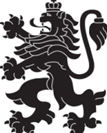 РЕПУБЛИКА БЪЛГАРИЯМинистерство на здравеопазванетоРегионална здравна инспекция-ДобричСЕДМИЧЕН ОПЕРАТИВЕН БЮЛЕТИН НА РЗИ-ДОБРИЧза периода- 25.06- 01.07.2021 г.(26-таседмица)  0-4 г.5-14 г.15-29 г.30-64 г+65 г.общоЗаболяемост %оо25135925465,56%ооо